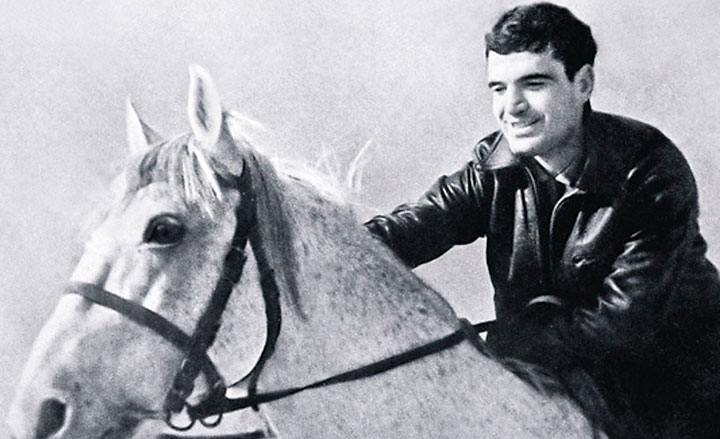                    Я к вам травою прорасту,                            Попробую к Вам дотянуться,                   Как почка тянется к листу                            Вся в ожидании проснуться. 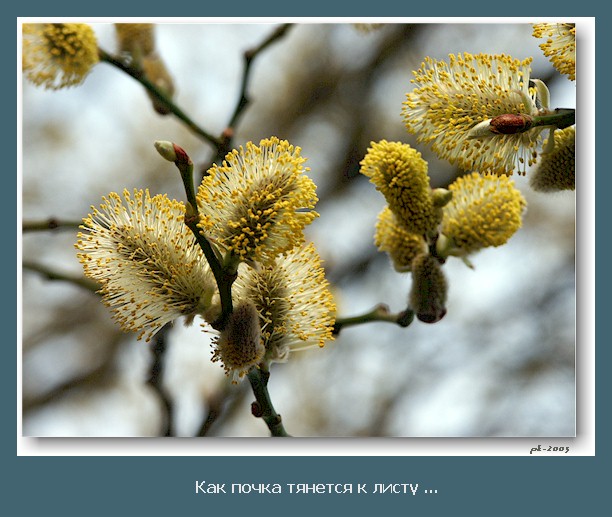   Однажды утром зацвести,                 Пока её никто не видит, 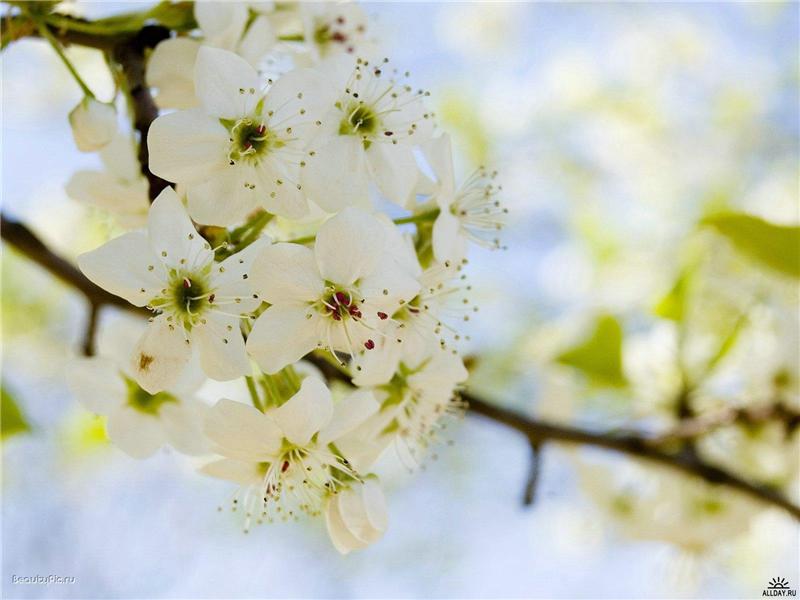                         А уж на ней роса блестит                                И сохнет, если солнце выйдет. 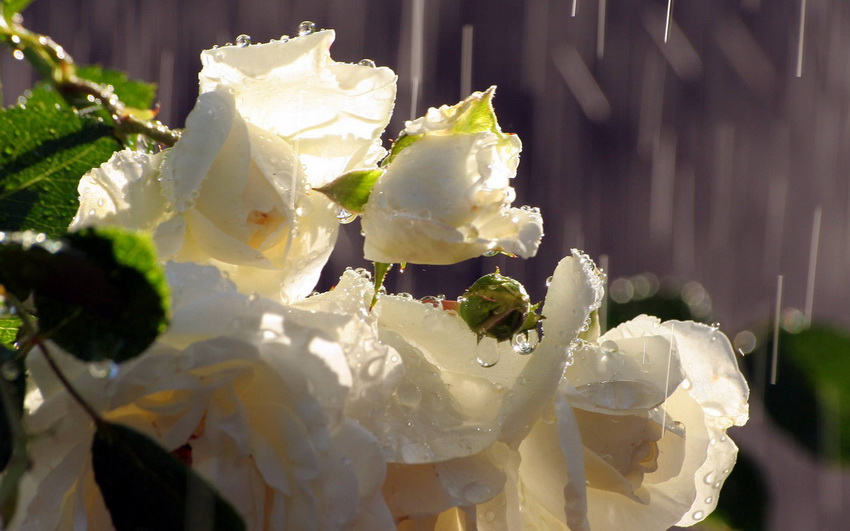                                    Оно восходит каждый раз 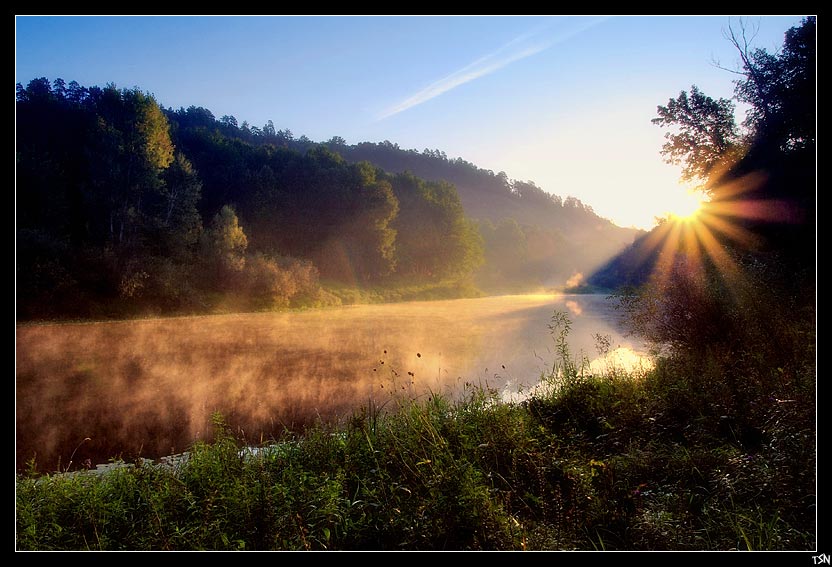                             И согревает нашу землю,                              И достигает ваших глаз,                                  А я ему уже не внемлю.                              Не приоткроет мне оно                              Опущенные тяжко веки,                       И обо мне грустить смешно,                              Как о реальном человеке. 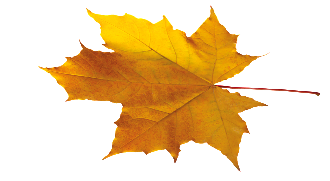 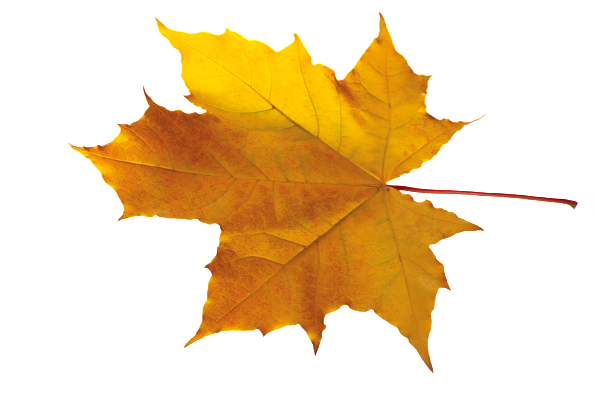 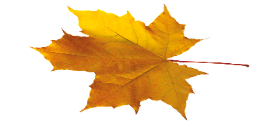 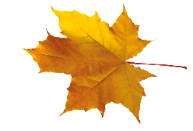 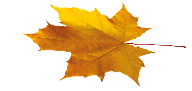                        А я - осенняя трава, 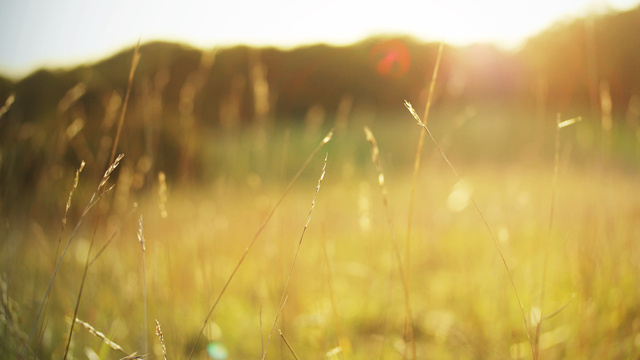                     Летящие по ветру листья, 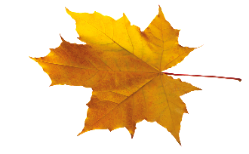 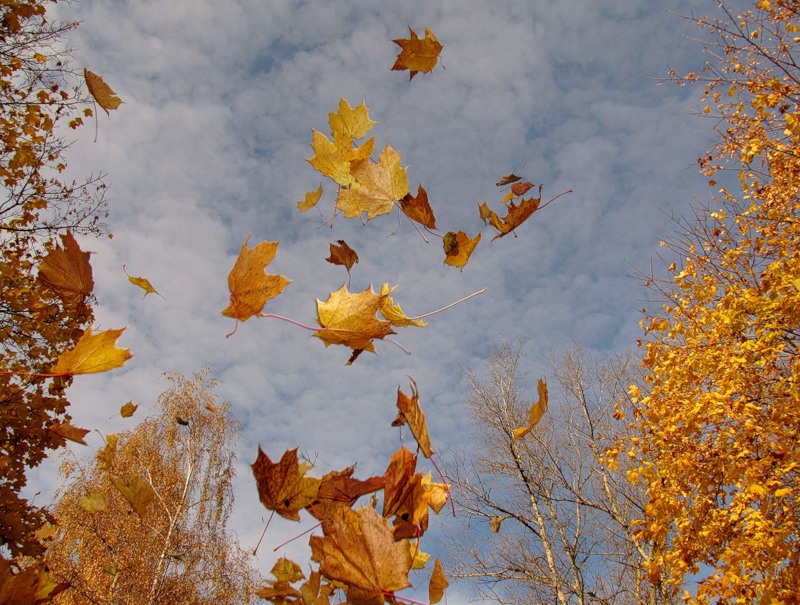                  Но мысль об этом не нова,                              Принадлежит к разряду истин.                              Желанье вечное гнетёт,                     Травой хотя бы сохраниться - . 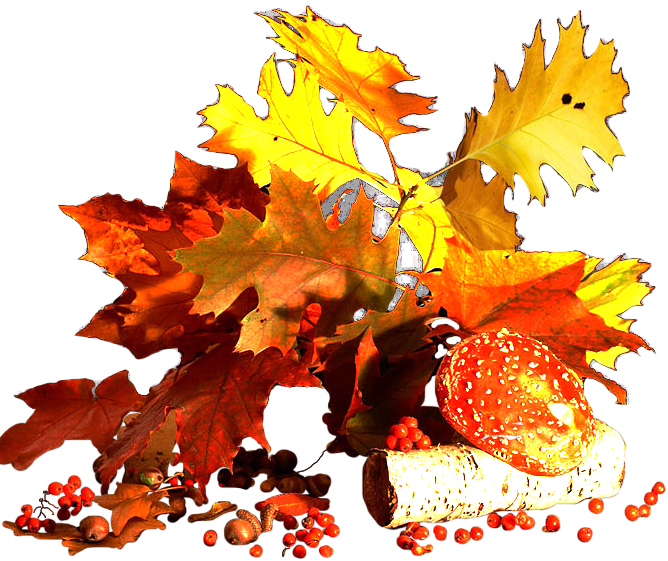                     Она весною прорастёт 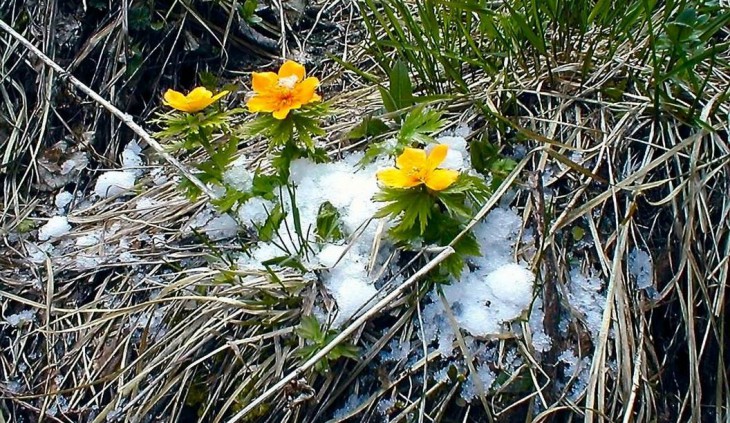               И к жизни присоединится. 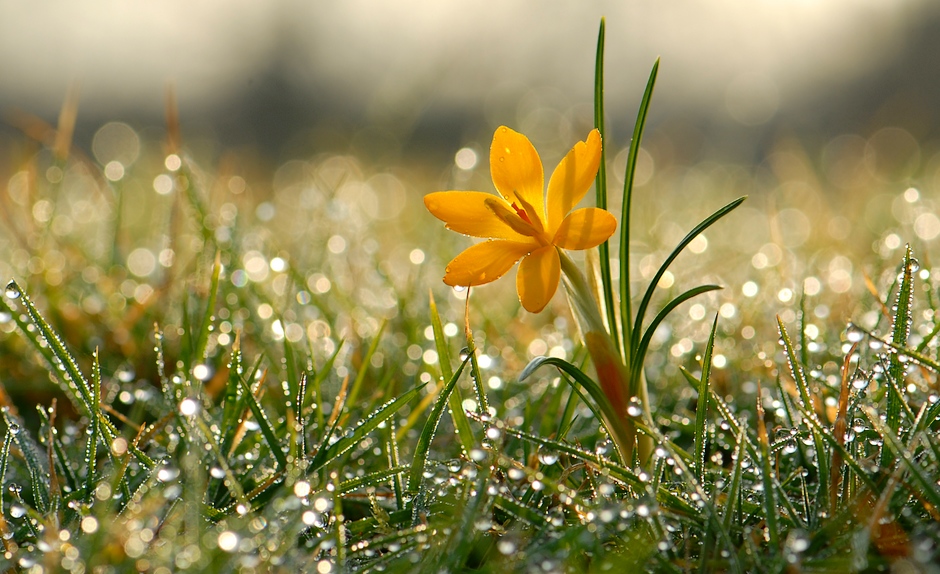 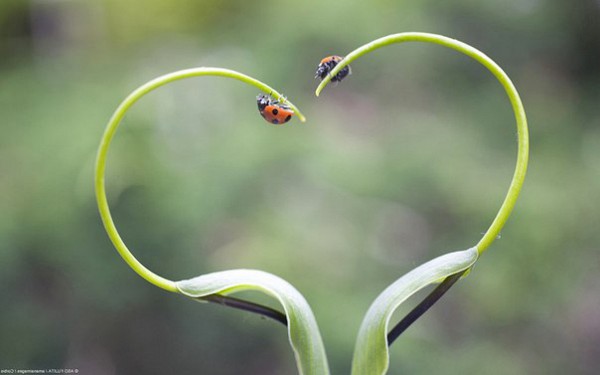 